COLEGIO EMILIA RIQUELMEGUIA DE APRENDIZAJE EN CASAACTIVIDAD VIRTUAL SEMANA DEL 24 AL 28 DE AGOSTOCOLEGIO EMILIA RIQUELMEGUIA DE APRENDIZAJE EN CASAACTIVIDAD VIRTUAL SEMANA DEL 24 AL 28 DE AGOSTOCOLEGIO EMILIA RIQUELMEGUIA DE APRENDIZAJE EN CASAACTIVIDAD VIRTUAL SEMANA DEL 24 AL 28 DE AGOSTO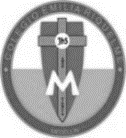 Asignatura: Lengua CastellanaGrado:   4°Docente: Estefanía LondoñoDocente: Estefanía LondoñoLunes, 24 de agosto del 2020   Agenda virtual: Finalización del plan lector. (Clase virtual 9:30am por ZOOM) En el día de hoy finalizaremos juntas el plan lector, vamos para el capítulo #13 llamado “ LA INSTANCIA” en la página 99 y el capítulo #14 que se llama “Y … POR UN PELO” o sea hasta la página 110. Responde: ¿Cómo te parece el final del libro? ¿Crees que Miguel aprendió su lección? ¿Qué otro final te hubiese gustado para el libro? ¿Qué se puede aprender de esta historia?  Martes, 25 de agosto del 2020   Agenda virtual: Continuación de la temática. (Clase virtual 10:30am por ZOOM)                           Una escena para dos.Trabajaremos en el libro pág. 168 y 171 crearemos una escena para 2 personas, la cual representarán la próxima semana. Recordemos que esta semana tendremos nuestras pruebas bimestrales. Por lo tanto, les explico nuevamente en la guía como se aplicarán: Miércoles, 26 de agosto del 2020   Agenda virtual: Bimestral de Sociales (Clase virtual 10:30am por ZOOM)Lo siguiente no se escribe. (Durante la conexión sincrónica, tendremos un saludo especial y en clase se les enviará el Link para realizar el bimestral en formularios Google como se indicó desde rectoría. Aquellas niñas que no logren conectarse a la clase, por medio de WhatsApp se los enviaré) Jueves, 27 de agosto del 2020   Agenda virtual: Bimestral de Lengua Castellana. (Clase virtual 10:30am por ZOOM)Lo siguiente no se escribe. (Durante la conexión sincrónica, tendremos un saludo especial y en clase se les enviará el Link para realizar el bimestral en formularios Google como se indicó desde rectoría. Aquellas niñas que no logren conectarse a la clase, por medio de WhatsApp se los enviaré) Lunes, 24 de agosto del 2020   Agenda virtual: Finalización del plan lector. (Clase virtual 9:30am por ZOOM) En el día de hoy finalizaremos juntas el plan lector, vamos para el capítulo #13 llamado “ LA INSTANCIA” en la página 99 y el capítulo #14 que se llama “Y … POR UN PELO” o sea hasta la página 110. Responde: ¿Cómo te parece el final del libro? ¿Crees que Miguel aprendió su lección? ¿Qué otro final te hubiese gustado para el libro? ¿Qué se puede aprender de esta historia?  Martes, 25 de agosto del 2020   Agenda virtual: Continuación de la temática. (Clase virtual 10:30am por ZOOM)                           Una escena para dos.Trabajaremos en el libro pág. 168 y 171 crearemos una escena para 2 personas, la cual representarán la próxima semana. Recordemos que esta semana tendremos nuestras pruebas bimestrales. Por lo tanto, les explico nuevamente en la guía como se aplicarán: Miércoles, 26 de agosto del 2020   Agenda virtual: Bimestral de Sociales (Clase virtual 10:30am por ZOOM)Lo siguiente no se escribe. (Durante la conexión sincrónica, tendremos un saludo especial y en clase se les enviará el Link para realizar el bimestral en formularios Google como se indicó desde rectoría. Aquellas niñas que no logren conectarse a la clase, por medio de WhatsApp se los enviaré) Jueves, 27 de agosto del 2020   Agenda virtual: Bimestral de Lengua Castellana. (Clase virtual 10:30am por ZOOM)Lo siguiente no se escribe. (Durante la conexión sincrónica, tendremos un saludo especial y en clase se les enviará el Link para realizar el bimestral en formularios Google como se indicó desde rectoría. Aquellas niñas que no logren conectarse a la clase, por medio de WhatsApp se los enviaré) Lunes, 24 de agosto del 2020   Agenda virtual: Finalización del plan lector. (Clase virtual 9:30am por ZOOM) En el día de hoy finalizaremos juntas el plan lector, vamos para el capítulo #13 llamado “ LA INSTANCIA” en la página 99 y el capítulo #14 que se llama “Y … POR UN PELO” o sea hasta la página 110. Responde: ¿Cómo te parece el final del libro? ¿Crees que Miguel aprendió su lección? ¿Qué otro final te hubiese gustado para el libro? ¿Qué se puede aprender de esta historia?  Martes, 25 de agosto del 2020   Agenda virtual: Continuación de la temática. (Clase virtual 10:30am por ZOOM)                           Una escena para dos.Trabajaremos en el libro pág. 168 y 171 crearemos una escena para 2 personas, la cual representarán la próxima semana. Recordemos que esta semana tendremos nuestras pruebas bimestrales. Por lo tanto, les explico nuevamente en la guía como se aplicarán: Miércoles, 26 de agosto del 2020   Agenda virtual: Bimestral de Sociales (Clase virtual 10:30am por ZOOM)Lo siguiente no se escribe. (Durante la conexión sincrónica, tendremos un saludo especial y en clase se les enviará el Link para realizar el bimestral en formularios Google como se indicó desde rectoría. Aquellas niñas que no logren conectarse a la clase, por medio de WhatsApp se los enviaré) Jueves, 27 de agosto del 2020   Agenda virtual: Bimestral de Lengua Castellana. (Clase virtual 10:30am por ZOOM)Lo siguiente no se escribe. (Durante la conexión sincrónica, tendremos un saludo especial y en clase se les enviará el Link para realizar el bimestral en formularios Google como se indicó desde rectoría. Aquellas niñas que no logren conectarse a la clase, por medio de WhatsApp se los enviaré) Lunes, 24 de agosto del 2020   Agenda virtual: Finalización del plan lector. (Clase virtual 9:30am por ZOOM) En el día de hoy finalizaremos juntas el plan lector, vamos para el capítulo #13 llamado “ LA INSTANCIA” en la página 99 y el capítulo #14 que se llama “Y … POR UN PELO” o sea hasta la página 110. Responde: ¿Cómo te parece el final del libro? ¿Crees que Miguel aprendió su lección? ¿Qué otro final te hubiese gustado para el libro? ¿Qué se puede aprender de esta historia?  Martes, 25 de agosto del 2020   Agenda virtual: Continuación de la temática. (Clase virtual 10:30am por ZOOM)                           Una escena para dos.Trabajaremos en el libro pág. 168 y 171 crearemos una escena para 2 personas, la cual representarán la próxima semana. Recordemos que esta semana tendremos nuestras pruebas bimestrales. Por lo tanto, les explico nuevamente en la guía como se aplicarán: Miércoles, 26 de agosto del 2020   Agenda virtual: Bimestral de Sociales (Clase virtual 10:30am por ZOOM)Lo siguiente no se escribe. (Durante la conexión sincrónica, tendremos un saludo especial y en clase se les enviará el Link para realizar el bimestral en formularios Google como se indicó desde rectoría. Aquellas niñas que no logren conectarse a la clase, por medio de WhatsApp se los enviaré) Jueves, 27 de agosto del 2020   Agenda virtual: Bimestral de Lengua Castellana. (Clase virtual 10:30am por ZOOM)Lo siguiente no se escribe. (Durante la conexión sincrónica, tendremos un saludo especial y en clase se les enviará el Link para realizar el bimestral en formularios Google como se indicó desde rectoría. Aquellas niñas que no logren conectarse a la clase, por medio de WhatsApp se los enviaré) 